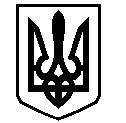 У К Р А Ї Н АВАСИЛІВСЬКА МІСЬКА РАДАЗАПОРІЗЬКОЇ ОБЛАСТІсьомого скликаннядвадцять дев’ята  (позачергова) сесіяР  І  Ш  Е  Н  Н  Я 22 лютого 2018                                                                                                            № 42Про надання дозволу на розробку проекту землеустрою щодо відведення  у  власність земельної ділянки для будівництва та обслуговування житлового будинку, господарських будівель та споруд в м. Василівка, вул. Українська 14,  Пархоменко Н.Є.	Керуючись Законом України «Про місцеве самоврядування в Україні,   ст.12,40,116,118,121, 122  Земельного кодексу України, Законами України «Про землеустрій», «Про державний земельний кадастр», «Про внесення змін до деяких законодавчих актів України щодо розмежування земель державної та комунальної власності»,  розглянувши заяву Пархоменко Наталії Євгенівни, що мешкає в м. Василівка,   м-н 40 років Перемоги 2/71,  про надання їй  дозволу на розробку проекту землеустрою щодо відведення  земельної ділянки для будівництва та обслуговування житлового будинку, господарських будівель та споруд, Василівська міська радаВ И Р І ШИ Л А :	1.Надати Пархоменко Наталії Євгенівні  дозвіл на розробку проекту землеустрою щодо відведення у власність земельної ділянки із земель житлової та громадської забудови, площею  для будівництва та обслуговування житлового будинку, господарських будівель та споруд в м. Василівка,  вул. Українська 14.	2. Зобов’язати Пархоменко Наталію Євгенівну в шестимісячний термін  проект землеустрою щодо відведення земельної ділянки подати на затвердження до Василівської міської ради.3. Контроль за виконанням цього рішення покласти на постійну комісію міської ради з питань земельних відносин та земельного кадастру, благоустрою міста та забезпечення екологічної безпеки життєдіяльності населення.Міський голова                                                                                                       Л.М. Цибульняк